I agree to the Terms and Conditions as set out below.Signed ……………………………………………………………………………...Print Name: Terms and ConditionsI wish to hire the room(s) as stated, and agree to the conditions of hire which are:To pay the £50.00 refundable deposit and the full hire charge, in advance of the event.To provide a minimum of 48 hours notice should the booking need to be cancelled.  Failure to provide notice of a cancellation, either verbally or in writing, will incur the full hire charge. To leave the room, on time, in the same condition in which it was found e.g. all rubbish to be cleared away, tables to be wiped clean, crockery and cutlery to be washed and kitchens left clean and tidy. Failure to do so will incur additional charges.To adhere to all appropriate fire safety measures by switching off and unplugging electrical appliances, not wedging open any identified fire doors or blocking any fire exits.To ensure the security of the building and its users by adhering to appropriate security measures.To be mindful of other users to the centre and to report any inappropriate behaviour to the Centre Manager.The Hirer is liable for all damages which must be reported immediately to the Centre Manager. The Centre will not tolerate violent or abusive behaviour to any of its staff and volunteers. In order to obtain access to the building outside of office hours, the hirer will be required to obtain an electronic key.  Please be advised that the selling of alcohol on the premises is strictly prohibited by law. The Coniston Community Centre agrees to provide a clean and safe environment in accordance with appropriate health and safety regulations and to the hirer’s requirements. The Coniston Community Centre is operated and regulated by the Coniston Community Association . Registered Charity Number 1036917. Room Layout Options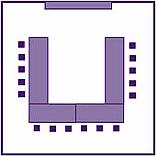 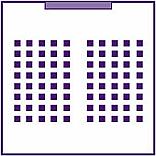 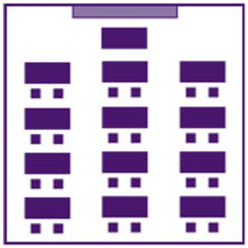 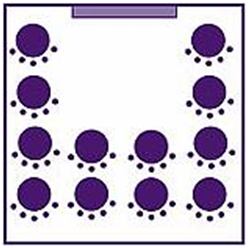 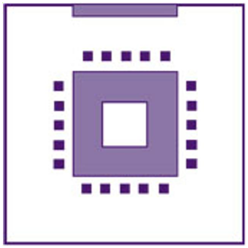 Will Catering/Refreshments be required?YES/NOPlease give any additional information with regards to room requirements.Please give any additional information with regards to room requirements.Purchase or Reference Number (if applicable):Purchase or Reference Number (if applicable):NameCompany nameAddress	PostcodeTelephone numberEmailDate of bookingDate(s) of hireDate(s) of hireDate(s) of hireDate(s) of hireDate(s) of hireTimes requiredActivity DescriptionAnticipated NumbersRoom(s) required12233444Café OnlyRoom(s) requiredRoom(s) required1 and 2 together1 and 2 together1 and 2 together3 and 4 together3 and 4 together3 and 4 together3 and 4 together3 and 4 togetherCafé + KitchenRoom(s) requiredOptional Extras (additional charges will apply)Projector and ScreenProjector and ScreenProjector and ScreenProjector and ScreenHot Water UrnHot Water UrnEvent DoormanEvent DoormanEvent DoormanOptional Extras (additional charges will apply)